Vibók Ildi: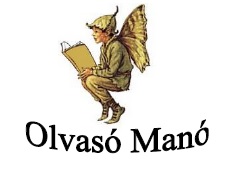 Színház az egész világ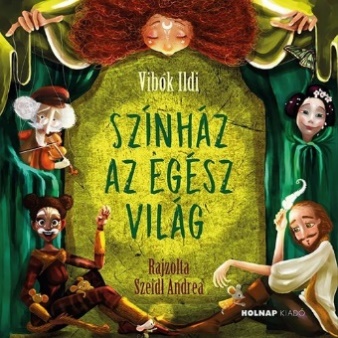 Milyen háziállata volt Ízisznek és hány volt belőle?……………………………:……………………………………………………………..Hogy hívták Kínában a lány- és fiúiskolákat?    ……………………………………………………………………………………………...Mi volt a különbség az angol és a francia színházak között?    ………………………………………………………………………………………………...    ………………………………………………………………………………………………...    ………………………………………………………………………………………………...    ………………………………………………………………………………………………...Neved, e-mail címed: ……………………………………………………………………………Iskolád, osztályod: ………………………………………………………………………………Lakcímed: ……………………………………………………………………………………….